Новый  год 2018 в старшей разновозрастной группеДети водят хоровод,
Хлопают в ладоши.
Здравствуй, здравствуй.
Новый год! Ты такой хороший!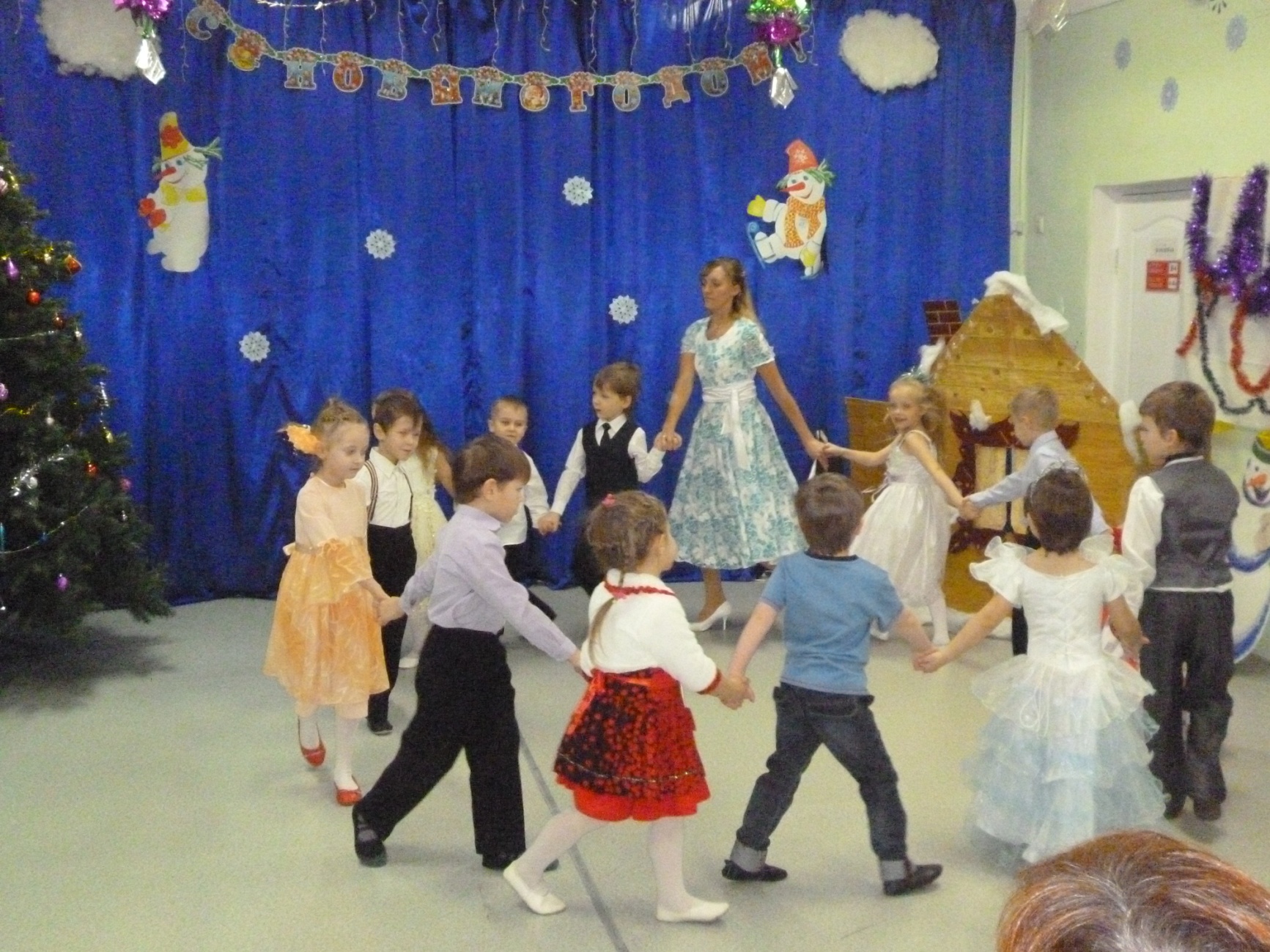 Мы новогодние минутки! 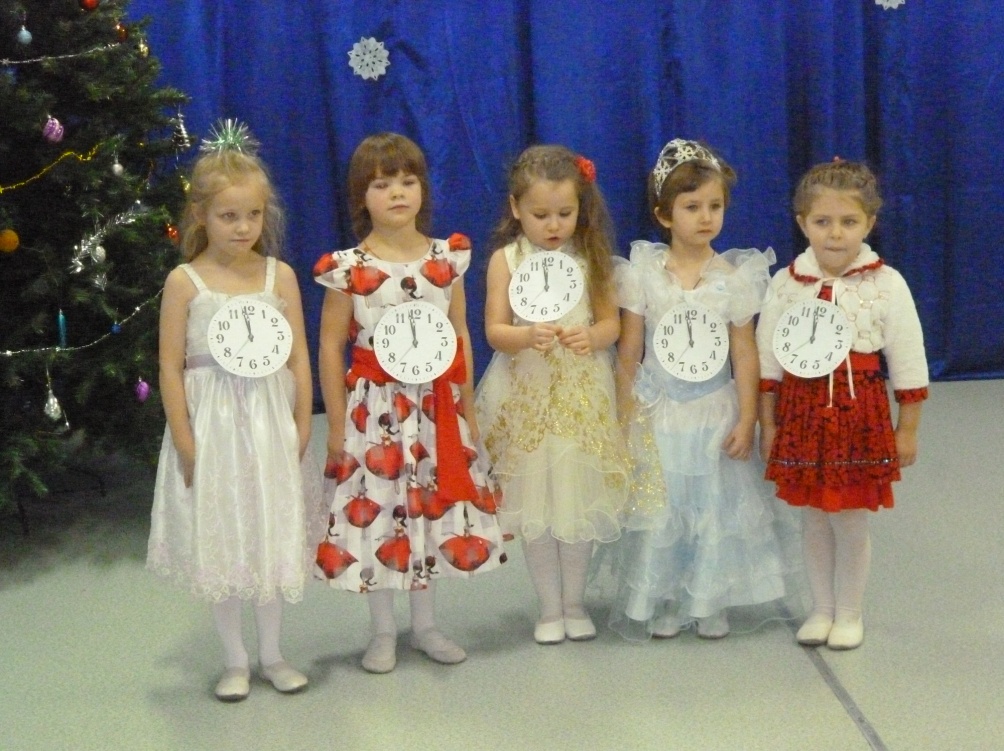 Не смотрите, что малютки!Можем время изменять.Все должны об этом знать!Где-то на белом свете,
Там, где всегда мороз,
Трутся спиной медведи,
О земную ось.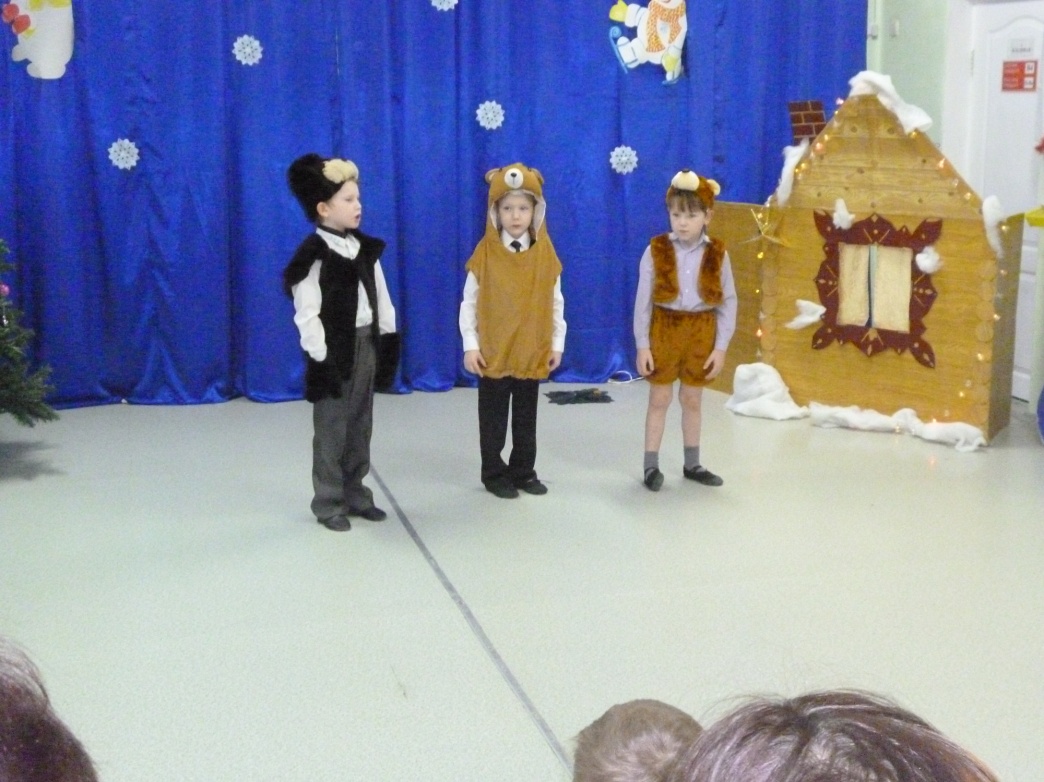 И Пьерро и Артемон, 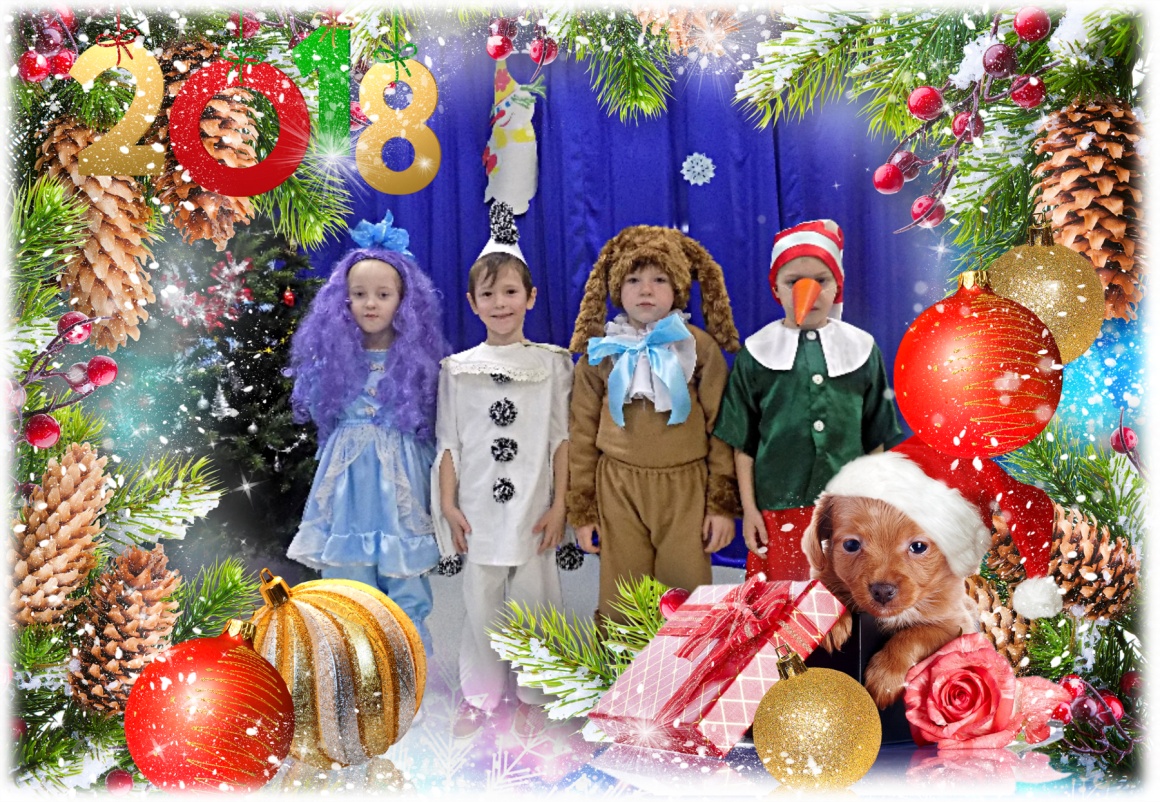 И Мальвина с БуратиноК нам на праздник приходилиА к Мальвине приходили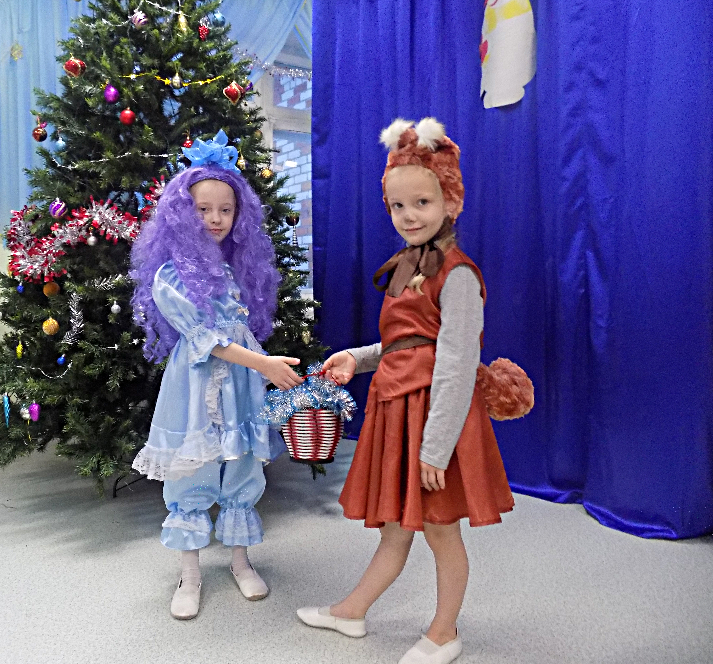 Белки в шубках на меху,
Прыг, и с елки на ольху,
Ловко по деревьям скачут,
И в дубле орешки прячут.Ветер, ветер, дуй сильней, 
Чтоб плясалось веселей
Ледяным кружинкам –
Миленьким снежинкам.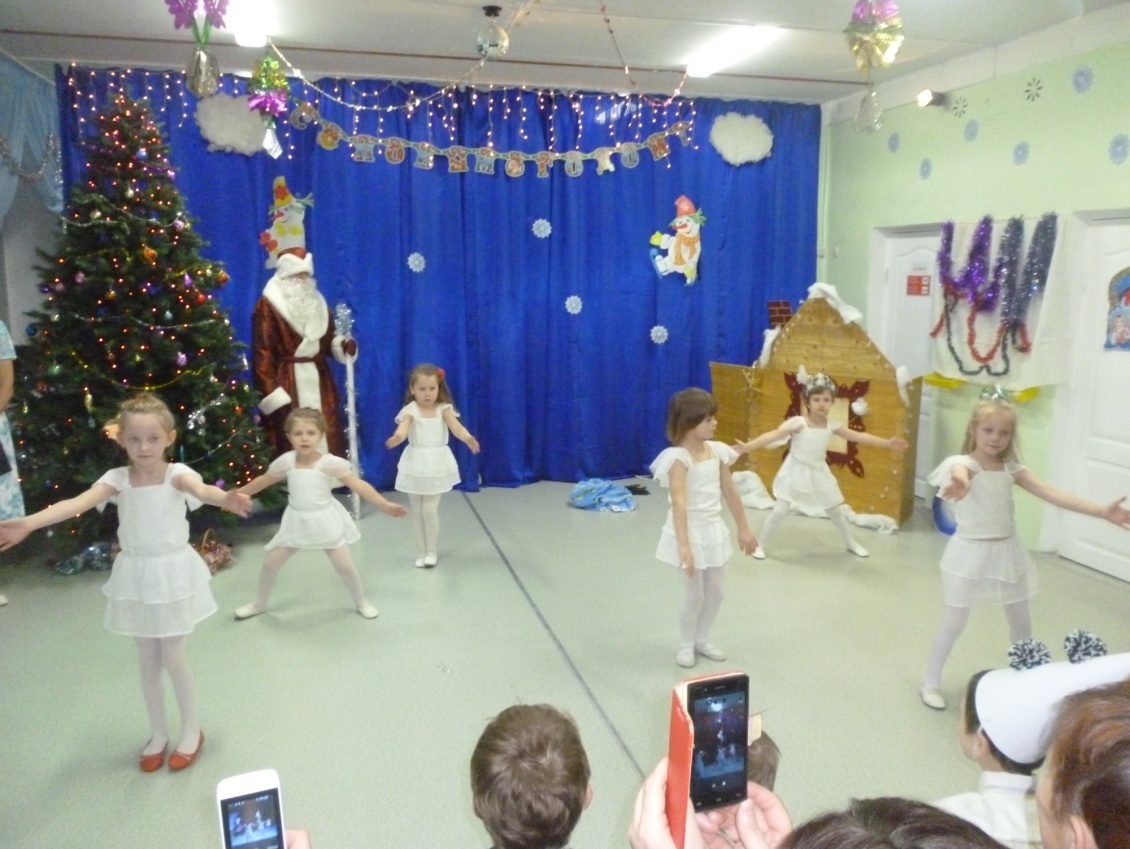 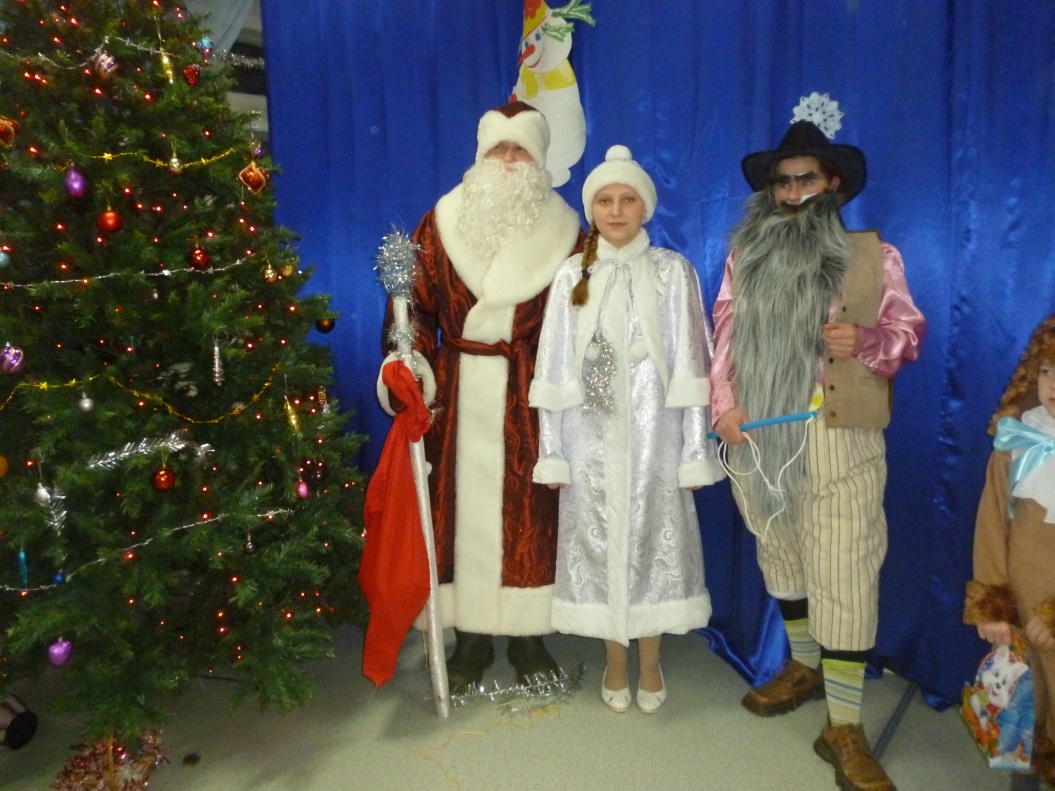 Всем гостям мы были радыВеселились от душиНаши дети просто – чудо,Наши дети молодцы!!